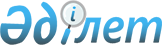 О внесении изменений и дополнений в некоторые постановления Правления Национального Банка Республики Казахстан по вопросам ведения бухгалтерского учетаПостановление Правления Национального Банка Республики Казахстан от 15 марта 2021 года № 28. Зарегистрировано в Министерстве юстиции Республики Казахстан 25 марта 2021 года № 22383
      В соответствии с подпунктами 63) и 64) части второй статьи 15 Закона Республики Казахстан от 30 марта 1995 года "О Национальном Банке Республики Казахстан", подпунктом 1) пункта 6 статьи 20 Закона Республики Казахстан от 28 февраля 2007 года "О бухгалтерском учете и финансовой отчетности" и в целях совершенствования нормативных правовых актов Национального Банка Республики Казахстан Правление Национального Банка Республики Казахстан ПОСТАНОВЛЯЕТ:
      1. Утвердить Перечень некоторых постановлений Правления Национального Банка Республики Казахстан, в которые вносятся изменения и дополнения по вопросам ведения бухгалтерского учета, согласно приложению к настоящему постановлению.
      2. Департаменту бухгалтерского учета (Рахметова С.К.) в установленном законодательством Республики Казахстан порядке обеспечить:
      1) совместно с Юридическим департаментом (Касенов А.С.) государственную регистрацию настоящего постановления в Министерстве юстиции Республики Казахстан;
      2) размещение настоящего постановления на официальном интернет-ресурсе Национального Банка Республики Казахстан после его официального опубликования;
      3) в течение десяти рабочих дней после государственной регистрации настоящего постановления представление в Юридический департамент сведений об исполнении мероприятий, предусмотренных подпунктом 2) настоящего пункта и пунктом 3 настоящего постановления.
      3. Департаменту внешних коммуникаций – пресс-службе Национального Банка (Адамбаева А.Р.) обеспечить в течение десяти календарных дней после государственной регистрации настоящего постановления направление его копии на официальное опубликование в периодические печатные издания.
      4. Контроль за исполнением настоящего постановления возложить на заместителя Председателя Национального Банка Республики Казахстан Баймагамбетова А.М.
      5. Настоящее постановление вводится в действие по истечении десяти календарных дней после дня его первого официального опубликования.
      СОГЛАСОВАНО
Министерство финансов
Республики Казахстан Перечень некоторых постановлений Правления Национального Банка Республики Казахстан, в которые вносятся изменения и дополнения по вопросам ведения бухгалтерского учета
      1. Внести в постановление Правления Национального Банка Республики Казахстан от 22 сентября 2008 года № 79 "Об утверждении Типового плана счетов бухгалтерского учета для отдельных субъектов финансового рынка Республики Казахстан" (зарегистрировано в Реестре государственной регистрации нормативных правовых актов под № 5348, опубликовано 12 декабря 2008 года в Собрании актов центральных исполнительных и иных центральных государственных органов Республики Казахстан № 12) следующие изменения и дополнения:
      В Типовом плане счетов бухгалтерского учета для отдельных субъектов финансового рынка Республики Казахстан, утвержденном указанным постановлением:
      в главе 2:
      в параграфе 1:
      после счета 1280 10 дополнить счетом 1280 11 следующего содержания:
      после счета 1280 45 дополнить счетом 1280 63 следующего содержания:
      в параграфе 3:
      после счета 3390 68 дополнить счетом 3390 69 следующего содержания:
      после счета 3390 70 дополнить счетом 3390 71 следующего содержания:
      в параграфе 6:
      после счета 6110 62 дополнить счетом 6110 63 следующего содержания:
      название счета 6240 62 изложить в следующей редакции:
      после счета 6240 62 дополнить счетом 6240 63 следующего содержания:
      в параграфе 7:
      название счета 7440 61 изложить в следующей редакции:
      в главе 3:
      в параграфе 1:
      после описания счета 1280 10 дополнить номером, названием и описанием счета 1280 11 следующего содержания:
      "1280 11 "Требования по пенсионным накоплениям, переданным в доверительное управление" (активный).
      Назначение: учет сумм денег, переданных единым накопительным пенсионным фондом в доверительное управление.
      По дебету счета проводится сумма требований по пенсионным накоплениям, переданным в доверительное управление.
      По кредиту счета проводится списание суммы требований по пенсионным накоплениям, переданным в доверительное управление.";
      после описания счета 1280 45 дополнить номером, названием и описанием счета 1280 63 следующего содержания:
      "1280 63 "Требования по возмещению отрицательной разницы между показателем номинальной доходности и минимальным значением доходности" (активный).
      Назначение: учет сумм требований по возмещению отрицательной разницы, возникшей в результате отклонения показателя номинальной доходности пенсионных активов, полученной управляющим инвестиционным портфелем, и минимальным значением доходности пенсионных активов.
      По дебету счета проводятся суммы требований, при их возникновении.
      По кредиту счета проводится списание сумм требований при возмещении отрицательной разницы.";
      описание счета 3390 61 изложить в следующей редакции:
      "Назначение: учет сумм обязательств накопительных пенсионных фондов перед получателями по выплате пенсионных накоплений, по единовременным изъятиям в целях улучшения жилищных условий и (или) оплату лечения.
      По кредиту счета проводится сумма обязательств накопительного пенсионного фонда перед получателями по выплате пенсионных накоплений, по единовременным изъятиям в целях улучшения жилищных условий и (или) оплату лечения.
      По дебету счета проводится списание сумм обязательств накопительного пенсионного фонда по пенсионным накоплениям при их выплате получателю, при их единовременном изъятии в целях улучшения жилищных условий и (или) оплате лечения.";
      описание счета 3390 65 изложить в следующей редакции:
      "Назначение: учет сумм пенсионных накоплений вкладчиков и получателей на их индивидуальных пенсионных счетах (аналитический учет ведется раздельно по обязательным пенсионным взносам, обязательным профессиональным пенсионным взносам, добровольным пенсионным взносам, в том числе в разрезе управляющих инвестиционным портфелем).
      По кредиту счета проводится сумма поступивших пенсионных взносов, переводов из других накопительных пенсионных фондов, инвестиционного дохода и других поступлений.
      По дебету счета проводится списание сумм пенсионных накоплений при осуществлении пенсионных выплат или переводе в другие накопительные пенсионные фонды и страховые организации.";
      после описания счета 3390 68 дополнить номером, названием и описанием счета 3390 69 следующего содержания:
      "3390 69 "Обязательства по переводу пенсионных накоплений в доверительное управление" (пассивный).
      Назначение: учет сумм обязательств накопительных пенсионных фондов по переводу пенсионных накоплений в доверительное управление.
      По кредиту счета проводится сумма обязательств накопительного пенсионного фонда по переводу пенсионных накоплений в доверительное управление.
      По дебету счета проводится списание сумм обязательств накопительного пенсионного фонда.";
      после описания счета 3390 70 дополнить номером, названием и описанием счета 3390 71 следующего содержания:
      "3390 71 "Обязательства по доставке пенсий и пенсионных накоплений трудящимся (членам семьи) государств-членов Евразийского экономического союза на территории Республики Казахстан" (пассивный).
      Назначение: учет сумм пенсий и пенсионных накоплений трудящихся (членов семьи) государств-членов Евразийского экономического союза на территории Республики Казахстан.
      По кредиту счета проводится сумма поступивших пенсий и пенсионных накоплений трудящихся (членов семьи) государств-членов Евразийского экономического союза на территории Республики Казахстан.
      По дебету счета проводится списание сумм пенсий и пенсионных накоплений трудящимся (членам семьи) государств-членов Евразийского экономического союза на территории Республики Казахстан.";
      после описания счета 6110 62 дополнить номером, названием и описанием счета 6110 63 следующего содержания:
      "6110 63 "Возмещение отрицательного комиссионного вознаграждения".
      Назначение: учет сумм отрицательного комиссионного вознаграждения.
      По кредиту счета проводится сумма отрицательного комиссионного вознаграждения, возникшего при отрицательном значении инвестиционного дохода по пенсионным активам.
      По дебету счета проводится списание сумм доходов на балансовый счет № 5610.";
      название и описание счета 6240 62 изложить в следующей редакции:
      "6240 62 "Доходы от восстановления (аннулирования) резервов (провизий), созданных по ценным бумагам, оцениваемым по амортизированной стоимости".
      Назначение: учет сумм восстановленных (аннулированных) резервов (провизий), созданных по ценным бумагам, оцениваемым по амортизированной стоимости.
      По кредиту счета проводится сумма доходов от восстановления (аннулирования) резервов (провизий), созданных по ценным бумагам, оцениваемым по амортизированной стоимости.
      По дебету счета проводится списание сумм доходов на балансовый счет № 5610.";
      после описания счета 6240 62 дополнить номером, названием и описанием счета 6240 63 следующего содержания:
      "6240 63 "Доходы по возмещению отрицательной разницы между показателем номинальной доходности и минимальным значением доходности".
      Назначение: учет сумм доходов по возмещаемой отрицательной разнице, возникшей в результате отклонения показателя номинальной доходности пенсионных активов, полученной управляющим инвестиционным портфелем, и минимальным значением доходности пенсионных активов.
      По кредиту счета проводится сумма доходов по возмещаемой отрицательной разнице.
      По дебету счета проводится списание сумм доходов на балансовый счет № 5610.";
      название и описание счета 7440 61 изложить в следующей редакции:
      "7440 61 "Расходы по формированию резервов (провизий) по ценным бумагам, оцениваемым по амортизированной стоимости".
      Назначение: учет сумм расходов по формированию резервов (провизий) по ценным бумагам, оцениваемым по амортизированной стоимости.
      По дебету счета проводится сумма расходов по формированию резервов (провизий) по ценным бумагам, оцениваемым по амортизированной стоимости.
      По кредиту счета проводится списание сумм понесенных расходов на балансовый счет № 5610.";
      2. Внести в постановление Правления Национального Банка Республики Казахстан от 1 июля 2011 года № 69 "Об утверждении Инструкции по ведению бухгалтерского учета операций с пенсионными активами, осуществляемых единым накопительным пенсионным фондом и добровольными накопительными пенсионными фондами" (зарегистрировано в Реестре государственной регистрации нормативных правовых актов под № 7118, опубликовано 1 ноября 2011 года в газете "Юридическая газета" № 159 (2149) следующие изменения и дополнения:
      в Инструкции по ведению бухгалтерского учета операций с пенсионными активами, осуществляемых единым накопительным пенсионным фондом и добровольными накопительными пенсионными фондами, утвержденной указанным постановлением:
      пункт 5-1 изложить в следующей редакции:
      "5-1. На сумму добровольных пенсионных взносов, поступления невостребованной суммы гарантийного возмещения от организации, осуществляющей обязательное гарантирование депозитов, осуществляется следующая бухгалтерская запись:
      пункт 8 изложить в следующей редакции:
      "8. При выплатах и переводах пенсионных накоплений в другие Фонды, и (или) в страховые организации, и при переводе пенсионных накоплений в доверительное управление осуществляются следующие бухгалтерские записи:
      1) на сумму перевода с инвестиционного счета на счет выплат:
      2) на сумму обязательств перед вкладчиком (получателем):
      3) при фактической выплате:
      4) на сумму требований по пенсионным накоплениям, переданным в доверительное управление:
      5) при переводе пенсионных накоплений между кастодианами:
      одновременно:
      пункты 30 и 31 изложить в следующей редакции:
      "30. При создании резервов (провизий) на покрытие убытков от обесценения ценных бумаг, оцениваемых по амортизированной стоимости, осуществляется следующая бухгалтерская запись:
      31. При уменьшении (аннулировании) резервов (провизий) на покрытие убытков от обесценения ценных бумаг, оцениваемых по амортизированной стоимости, осуществляется следующая бухгалтерская запись:
      пункты 33 и 33-1 изложить в следующей редакции:
      "33. При возмещении эмитентом стоимости ценных бумаг, списанных за счет резервов (провизий), оцениваемых по амортизированной стоимости, осуществляется следующая бухгалтерская запись:
      33-1. При восстановлении стоимости ценных бумаг, оцениваемых по амортизированной стоимости и списанных ранее за счет сформированных резервов, осуществляются следующие бухгалтерские записи:
      1) по краткосрочным ценным бумагам:
      на сумму требований:
      и одновременно на сумму восстановления стоимости ценных бумаг:
      2) по долгосрочным ценным бумагам:
      на сумму требований:
      и одновременно на сумму восстановления стоимости ценных бумаг:
      пункт 85 изложить в следующей редакции:
      "85. При формировании инвестиционного дохода осуществляются следующие бухгалтерские записи:
      1) на сумму имеющихся доходов:
      2) на сумму имеющихся расходов:
      дополнить главой 12 следующего содержания:
      "Глава 12. Бухгалтерский учет операций по возмещению разницы между показателем номинальной доходности и минимальным значением доходности
      93. При начислении требования по возмещению отрицательной разницы между номинальной доходностью пенсионных активов, полученной управляющим инвестиционным портфелем, и минимальным значением доходности пенсионных активов, осуществляются следующие бухгалтерские записи:
      1) на сумму начисленного требования по возмещению отрицательной разницы между номинальной доходностью пенсионных активов, полученной управляющим инвестиционным портфелем, и минимальным значением доходности пенсионных активов:
      2) при получении возмещения:
      3. Внести в постановление Правления Национального Банка Республики Казахстан от 24 августа 2012 года № 270 "Об утверждении Правил организации ведения бухгалтерского учета" (зарегистрировано в Реестре государственной регистрации нормативных правовых актов под № 7978, опубликовано 12 декабря 2012 года в газете "Казахстанская правда" № 431-432 (27250-27251) следующее изменение: 
      в Правилах организации ведения бухгалтерского учета, утвержденных указанным постановлением: 
      подпункт 12) пункта 3 изложить в следующей редакции: 
      "12) типовой план счетов - Типовые планы счетов бухгалтерского учета, утвержденные постановлениями Правления Национального Банка Республики Казахстан:
      от 22 сентября 2008 года № 79 "Об утверждении Типового плана счетов бухгалтерского учета для отдельных субъектов финансового рынка Республики Казахстан" (зарегистрированным в Реестре государственной регистрации нормативных правовых актов под № 5348);
      от 31 января 2011 года № 3 "Об утверждении Типового плана счетов бухгалтерского учета в банках второго уровня, ипотечных организациях, акционерном обществе "Банк Развития Казахстана" и филиалах банков - нерезидентов Республики Казахстан" (зарегистрированным в Реестре государственной регистрации нормативных правовых актов под № 6793);
      от 22 декабря 2017 года № 251 "Об утверждении Типового плана счетов бухгалтерского учета для страховых (перестраховочных) организаций, исламских страховых (перестраховочных) организаций, обществ взаимного страхования и филиалов страховых (перестраховочных) организаций - нерезидентов Республики Казахстан, Инструкции по ведению бухгалтерского учета страховыми (перестраховочными) организациями, исламскими страховыми (перестраховочными) организациями, обществами взаимного страхования и филиалами страховых (перестраховочных) организаций - нерезидентов Республики Казахстан и внесении изменений и дополнений в некоторые нормативные правовые акты Республики Казахстан по вопросам ведения бухгалтерского учета" (зарегистрированным в Реестре государственной регистрации нормативных правовых актов под № 16390);".
      4. Внести в постановление Правления Национального Банка Республики Казахстан от 26 июля 2013 года № 195 "Об утверждении Стандарта финансовой отчетности "Учет и раскрытие информации об операциях по пенсионным активам" (зарегистрировано в Реестре государственной регистрации нормативных правовых актов под № 8765, опубликовано 31 октября 2013 года в газете "Юридическая газета" № 163 (2538) следующие изменения: 
      в Стандарте финансовой отчетности "Учет и раскрытие информации об операциях по пенсионным активам", утвержденном указанным постановлением:
      пункт 16 изложить в следующей редакции:
      "16. Монетарные финансовые активы, выраженные в иностранной валюте, переоцениваются ежедневно по рыночному курсу обмена валют, определенному в порядке, предусмотренном постановлением Правления Национального Банка Республики Казахстан от 25 января 2013 года № 15 и приказом Министра финансов Республики Казахстан от 22 февраля 2013 года № 99 "О порядке определения рыночного курса обмена валюты" (зарегистрированными в Реестре государственной регистрации нормативных правовых актов под № 8378).
      Немонетарные финансовые активы, выраженные в иностранной валюте, переоцениваются на дату оценки справедливой стоимости финансового инструмента по рыночному курсу обмена валют, определенному в порядке, предусмотренном постановлением Правления Национального Банка Республики Казахстан от 25 января 2013 года № 15 и приказом Министра финансов Республики Казахстан от 22 февраля 2013 года № 99 "О порядке определения рыночного курса обмена валюты" (зарегистрированными в Реестре государственной регистрации нормативных правовых актов под № 8378).
      Положительные и отрицательные курсовые разницы по финансовым активам признаются в составе дохода или расхода.";
      пункт 24 изложить в следующей редакции:
      "24. Финансовая отчетность фонда на территории Республики Казахстан представляется в национальной валюте Республики Казахстан.
      Годовая финансовая отчетность фонда включает данные за текущий год и сравнительные данные как минимум за предыдущий год.
      Финансовая отчетность фонда по пенсионным активам составляется отдельно от финансовой отчетности по собственным активам фонда.
      Годовая финансовая отчетность, составляемая по пенсионным активам, состоит из отчета о чистых пенсионных активах, отчета об изменениях в чистых пенсионных активах и пояснительной записки.
      Отчет о чистых пенсионных активах раскрывает информацию об активах и обязательствах по пенсионным активам.
      Пояснительная записка содержит информацию, дополняющую данные отчета о чистых пенсионных активах и отчета об изменениях в чистых пенсионных активах.
      Пояснительная записка составляется в виде примечаний к годовой финансовой отчетности и включает описание или детализированные расшифровки бухгалтерских статей, раскрытых в финансовой отчетности фонда, а также информацию о бухгалтерских статьях, не подлежащих признанию в финансовой отчетности фонда.
      В пояснительной записке раскрывается информация об инструменте хеджирования и связанной с ним хеджируемой статье, характере хеджируемого риска, а также оценке эффективности инструмента хеджирования.
      При раскрытии информации по финансовым инструментам в годовой финансовой отчетности, определение справедливой стоимости финансовых инструментов производится в соответствии с Правилами оценки.".
      5. Внести в постановление Правления Национального Банка Республики Казахстан от 27 марта 2017 года № 47 "Об утверждении Правил автоматизации ведения бухгалтерского учета" (зарегистрировано в Реестре государственной регистрации нормативных правовых актов под № 15084, опубликовано 16 мая 2017 года в Эталонном контрольном банке нормативных правовых актов) следующее изменение:
      в Правилах автоматизации ведения бухгалтерского учета, утвержденных указанным постановлением: 
      пункт 1 изложить в следующей редакции:
      "1. Настоящие Правила автоматизации ведения бухгалтерского учета (далее – Правила) разработаны в соответствии с Законом Республики Казахстан от 30 марта 1995 года "О Национальном Банке Республики Казахстан" и определяют порядок автоматизации ведения бухгалтерского учета финансовыми организациями (за исключением юридических лиц, исключительной деятельностью которых является инкассация банкнот, монет и ценностей), акционерным обществом "Банк Развития Казахстана" и филиалами банков - нерезидентов Республики Казахстан, филиалами страховых (перестраховочных) организаций - нерезидентов Республики Казахстан, филиалами страховых брокеров - нерезидентов Республики Казахстан (далее – организация).".
					© 2012. РГП на ПХВ «Институт законодательства и правовой информации Республики Казахстан» Министерства юстиции Республики Казахстан
				
      Председатель Национального Банка 
Республики Казахстан 

Е. Досаев
Приложение к постановлению
Правления Национального
Банка Республики Казахстан
от 15 марта 2021 года № 28
"1280 11
Требования по пенсионным накоплениям, переданным в доверительное управление";
"1280 63
Требования по возмещению отрицательной разницы между показателем номинальной доходности и минимальным значением доходности";
"3390 69
Обязательства по переводу пенсионных накоплений в доверительное управление";
"3390 71
Обязательства по доставке пенсий и пенсионных накоплений трудящимся (членам семьи) государств-членов Евразийского экономического союза на территории Республики Казахстан";
"6110 63
Возмещение отрицательного комиссионного вознаграждения";
"6240 62
Доходы от восстановления (аннулирования) резервов (провизий), созданных по ценным бумагам, оцениваемым по амортизированной стоимости";
"6240 63
Доходы по возмещению отрицательной разницы между показателем номинальной доходности и минимальным значением доходности";
"7440 61
Расходы по формированию резервов (провизий) по ценным бумагам, оцениваемым по амортизированной стоимости";
Дт
1060 61
Денежные средства (пенсионные активы) на текущем счете (инвестиционный счет)
Кт
3390 65
Пенсионные накопления на индивидуальных пенсионных счетах.";
Дт
1060 62
Денежные средства (пенсионные активы) на текущем счете (счет выплат)
Кт
1060 61
Денежные средства (пенсионные активы) на текущем счете (инвестиционный счет);
Дт
3390 65
Пенсионные накопления на индивидуальных пенсионных счетах
Кт
3390 61
Обязательства по выплате пенсионных накоплений
3390 62
Обязательства по переводу пенсионных накоплений в другие накопительные пенсионные фонды
3390 63
Обязательства по переводу пенсионных накоплений в страховые организации
3390 69
Обязательства по переводу пенсионных накоплений в доверительное управление;
Дт
3390 61
Обязательства по выплате пенсионных накоплений
3390 62
Обязательства по переводу пенсионных накоплений в другие накопительные пенсионные фонды
3390 63
Обязательства по переводу пенсионных накоплений в

страховые организации
Кт
1060 62
Денежные средства (пенсионные активы) на текущем счете (счет выплат)
3120
Индивидуальный подоходный налог;
Дт
1280 11
Требования по пенсионным накоплениям, переданным в доверительное управление
Кт
3390 65
Пенсионные накопления на Индивидуальных пенсионных счетах;
Дт
3390 69
Обязательства по переводу пенсионных накоплений в доверительное управление
Кт
1060 61
Денежные средства (пенсионные активы) на текущем счете (инвестиционный счет),
Дт
1060 61
Денежные средства (пенсионные активы) на текущем счете (инвестиционный счет)
Кт
1280 11
Требования по пенсионным накоплениям, переданным в доверительное управление.";
Дт 
7440 61
Расходы по формированию резервов (провизий) по ценным бумагам, оцениваемым по амортизированной стоимости
Кт 
1290 61
Резервы (провизии) на покрытие убытков по финансовым активам, оцениваемым по амортизированной стоимости.
Дт 
1290 61
Резервы (провизии) на покрытие убытков по финансовым активам, оцениваемым по амортизированной стоимости
Кт 
6240 62
Доходы от восстановления (аннулирования) резервов (провизий), созданных по ценным бумагам, оцениваемым по амортизированной стоимости.";
Дт 
1060 61
Денежные средства (пенсионные активы) на текущем счете (инвестиционный счет)
Кт 
6240 62
Доходы от восстановления (аннулирования) резервов (провизий), созданных по ценным бумагам, оцениваемым по амортизированной стоимости.
Дт
1130 61
Краткосрочные финансовые активы, оцениваемые по амортизированной стоимости
1270 01
Начисленные доходы в виде вознаграждения по приобретенным ценным бумагам
Кт
1290 61
Резервы (провизии) на покрытие убытков по финансовым активам, оцениваемым по амортизированной стоимости,
Дт
1290 61
Резервы (провизии) на покрытие убытков по финансовым активам, оцениваемым по амортизированной стоимости
Кт
6240 62
Доходы от восстановления (аннулирования) резервов (провизий), созданных по ценным бумагам, оцениваемым по амортизированной стоимости;
Дт
2020 61
Долгосрочные финансовые активы, оцениваемые по амортизированной стоимости
2170 01
Начисленные доходы в виде вознаграждения по приобретенным ценным бумагам
Кт
1290 61
Резервы (провизии) на покрытие убытков по финансовым активам, оцениваемым по амортизированной стоимости,
Дт
1290 61
Резервы (провизии) на покрытие убытков по финансовым активам, оцениваемым по амортизированной стоимости
Кт
6240 62
Доходы от восстановления (аннулирования) резервов (провизий), созданных по ценным бумагам, оцениваемым по амортизированной стоимости.";
Дт
6110 01
Доходы, связанные с получением вознаграждения по приобретенным ценным бумагам
6110 03
Доходы, связанные с амортизацией дисконта по приобретенным ценным бумагам
6110 04
Доходы, связанные с получением вознаграждения по операциям "обратное РЕПО" с ценными бумагами
6110 05
Доходы по амортизации дисконта по размещенным вкладам
6110 29
Доходы, связанные с получением вознаграждения по вкладам до востребования
6110 30
Доходы, связанные с получением вознаграждения по срочным вкладам
6110 31
Доходы, связанные с получением вознаграждения по условным вкладам
6110 34
Прочие доходы, связанные с получением вознаграждения
6110 35
Доходы, связанные с получением вознаграждения по сберегательным вкладам
6110 63
Возмещение отрицательного комиссионного вознаграждения
6110 64
Доходы по активам, находящимся во внешнем управлении
6150 01
Доходы от изменения стоимости ценных бумаг, учитываемых по справедливой стоимости, изменения которой отражаются в составе прибыли или убытка
6240 02
Доходы от восстановления (аннулирования) резервов (провизий), созданных по вкладам, размещенным в банках второго уровня и организациях, осуществляющих отдельные виды банковских операций
6240 62
Доходы от восстановления (аннулирования) резервов (провизий), созданных по ценным бумагам, оцениваемым по амортизированной стоимости
6240 63
Доходы по возмещению отрицательной разницы между показателем номинальной доходности и минимальным значением доходности
6250 02
Доходы от переоценки иностранной валюты
6280 01
Доходы от продажи аффинированных драгоценных металлов
6280 05
Доходы от переоценки аффинированных драгоценных металлов
6280 07
Прочие доходы
6280 09
Доходы от покупки-продажи ценных бумаг
6290 09
Доходы по сделкам фьючерс
6290 10
Доходы по сделкам форвард
6290 11
Доходы по сделкам опцион
6290 13
Доходы по сделкам своп
Кт
5610
Нераспределенная прибыль (непокрытый убыток) отчетного года;
Дт
5610
Нераспределенная прибыль (непокрытый убыток) отчетного года
Кт
7310 02
Расходы, связанные с амортизацией премии по приобретенным ценным бумагам
7310 10
Расходы по амортизации премии по размещенным вкладам
7310 25
Прочие расходы, связанные с выплатой вознаграждения
7430 02
Расходы от переоценки иностранной валюты
7440 02
Расходы по формированию резервов (провизий) по размещенным вкладам
7440 61
Расходы по формированию резервов (провизий) по ценным бумагам, оцениваемым по амортизированной стоимости
7440 62
Расходы по активам, находящимся во внешнем управлении
7470 01
Балансовая стоимость аффинированных драгоценных металлов
7470 03
Расходы от изменения стоимости ценных бумаг, учитываемых по справедливой стоимости, изменения которой отражаются в составе прибыли или убытка
7470 07
Расходы от переоценки аффинированных драгоценных металлов
7470 10
Расходы от покупки-продажи ценных бумаг
7470 27
Прочие комиссионные расходы
7470 81
Комиссионные расходы за услуги фондовой биржи
7470 82
Комиссионные расходы за услуги по брокерской и дилерской деятельности
7480 09
Расходы по сделкам фьючерс
7480 10
Расходы по сделкам форвард
7480 11
Расходы по сделкам опцион
7480 13
Расходы по сделкам своп.";
Дт
1280 63
Требования по возмещению отрицательной разницы между показателем номинальной доходности и минимальным значением доходности
Кт
6240 63
Доходы по возмещению разницы между показателем номинальной доходности и минимальным значением доходности;
Дт
1060 61
Деньги (пенсионные активы) на текущем счете (инвестиционный счет)
Кт
1280 63
Требования по возмещению отрицательной разницы между показателем номинальной доходности и минимальным значением доходности.";